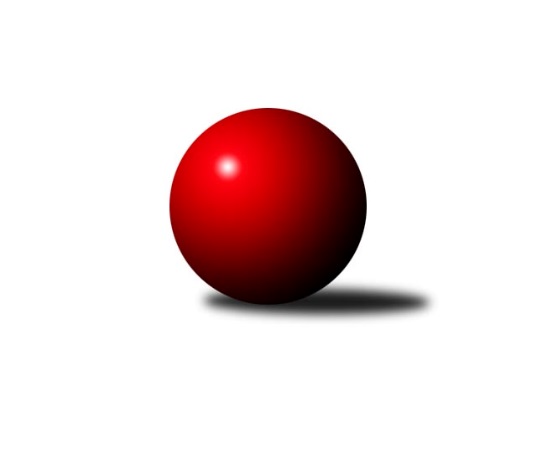 Č.7Ročník 2019/2020	13.6.2024 Krajský přebor Ústeckého kraje 2019/2020Statistika 7. kolaTabulka družstev:		družstvo	záp	výh	rem	proh	skore	sety	průměr	body	plné	dorážka	chyby	1.	ASK Lovosice	7	6	1	0	42.0 : 14.0 	(52.0 : 32.0)	2571	13	1782	789	34.3	2.	SKK Podbořany B	7	5	0	2	27.5 : 28.5 	(37.5 : 46.5)	2407	10	1702	705	48.4	3.	KO Česká Kamenice	7	4	1	2	35.0 : 21.0 	(46.5 : 37.5)	2414	9	1691	723	42	4.	Sokol Ústí n. L.	7	4	0	3	33.5 : 22.5 	(48.0 : 36.0)	2491	8	1733	758	48	5.	TJ Lokomotiva Žatec	7	4	0	3	31.0 : 25.0 	(46.0 : 38.0)	2434	8	1710	723	45.1	6.	TJ Lokomotiva Ústí n. L. B	7	4	0	3	31.0 : 25.0 	(45.5 : 38.5)	2460	8	1720	739	42.4	7.	SK Verneřice	7	4	0	3	29.5 : 26.5 	(38.0 : 46.0)	2472	8	1720	751	47.4	8.	Sokol Spořice	7	4	0	3	26.5 : 29.5 	(42.5 : 41.5)	2437	8	1702	734	43.4	9.	TJ Elektrárny Kadaň B	7	3	0	4	29.0 : 27.0 	(43.0 : 41.0)	2527	6	1750	777	43.6	10.	SKK Bílina	7	2	1	4	28.0 : 28.0 	(41.5 : 42.5)	2389	5	1679	710	44.9	11.	TJ Teplice Letná B	7	2	1	4	25.0 : 31.0 	(43.0 : 41.0)	2510	5	1743	766	44	12.	TJ VTŽ Chomutov B	7	2	0	5	21.5 : 34.5 	(36.0 : 48.0)	2420	4	1717	704	49.4	13.	TJ Slovan Vejprty	7	2	0	5	20.5 : 35.5 	(41.0 : 43.0)	2421	4	1701	720	48.3	14.	TJ Lokomotiva Ústí n. L. C	7	1	0	6	12.0 : 44.0 	(27.5 : 56.5)	2269	2	1639	630	66.7Tabulka doma:		družstvo	záp	výh	rem	proh	skore	sety	průměr	body	maximum	minimum	1.	ASK Lovosice	4	4	0	0	27.0 : 5.0 	(36.0 : 12.0)	2539	8	2568	2508	2.	KO Česká Kamenice	4	4	0	0	26.0 : 6.0 	(31.5 : 16.5)	2482	8	2520	2431	3.	SKK Podbořany B	4	4	0	0	21.5 : 10.5 	(25.5 : 22.5)	2498	8	2538	2455	4.	TJ Lokomotiva Ústí n. L. B	3	3	0	0	19.5 : 4.5 	(24.5 : 11.5)	2646	6	2688	2613	5.	Sokol Spořice	3	3	0	0	19.0 : 5.0 	(24.0 : 12.0)	2426	6	2455	2381	6.	TJ Lokomotiva Žatec	3	3	0	0	19.0 : 5.0 	(23.5 : 12.5)	2502	6	2557	2464	7.	Sokol Ústí n. L.	4	3	0	1	22.0 : 10.0 	(30.0 : 18.0)	2386	6	2513	2324	8.	SK Verneřice	4	3	0	1	20.0 : 12.0 	(23.5 : 24.5)	2414	6	2450	2355	9.	SKK Bílina	4	2	1	1	22.0 : 10.0 	(28.5 : 19.5)	2436	5	2507	2349	10.	TJ Elektrárny Kadaň B	3	1	0	2	11.0 : 13.0 	(17.0 : 19.0)	2528	2	2566	2454	11.	TJ Lokomotiva Ústí n. L. C	3	1	0	2	9.0 : 15.0 	(17.5 : 18.5)	2429	2	2517	2352	12.	TJ VTŽ Chomutov B	3	1	0	2	8.0 : 16.0 	(15.0 : 21.0)	2515	2	2555	2437	13.	TJ Slovan Vejprty	4	1	0	3	12.5 : 19.5 	(23.5 : 24.5)	2439	2	2570	2346	14.	TJ Teplice Letná B	3	0	1	2	9.5 : 14.5 	(18.5 : 17.5)	2560	1	2591	2514Tabulka venku:		družstvo	záp	výh	rem	proh	skore	sety	průměr	body	maximum	minimum	1.	ASK Lovosice	3	2	1	0	15.0 : 9.0 	(16.0 : 20.0)	2582	5	2617	2543	2.	TJ Elektrárny Kadaň B	4	2	0	2	18.0 : 14.0 	(26.0 : 22.0)	2526	4	2640	2455	3.	TJ Teplice Letná B	4	2	0	2	15.5 : 16.5 	(24.5 : 23.5)	2497	4	2570	2389	4.	Sokol Ústí n. L.	3	1	0	2	11.5 : 12.5 	(18.0 : 18.0)	2526	2	2596	2440	5.	SK Verneřice	3	1	0	2	9.5 : 14.5 	(14.5 : 21.5)	2491	2	2643	2353	6.	TJ Slovan Vejprty	3	1	0	2	8.0 : 16.0 	(17.5 : 18.5)	2415	2	2476	2300	7.	SKK Podbořany B	3	1	0	2	6.0 : 18.0 	(12.0 : 24.0)	2377	2	2414	2358	8.	TJ VTŽ Chomutov B	4	1	0	3	13.5 : 18.5 	(21.0 : 27.0)	2397	2	2425	2367	9.	TJ Lokomotiva Žatec	4	1	0	3	12.0 : 20.0 	(22.5 : 25.5)	2417	2	2505	2356	10.	TJ Lokomotiva Ústí n. L. B	4	1	0	3	11.5 : 20.5 	(21.0 : 27.0)	2413	2	2476	2325	11.	Sokol Spořice	4	1	0	3	7.5 : 24.5 	(18.5 : 29.5)	2440	2	2635	2280	12.	KO Česká Kamenice	3	0	1	2	9.0 : 15.0 	(15.0 : 21.0)	2391	1	2548	2243	13.	SKK Bílina	3	0	0	3	6.0 : 18.0 	(13.0 : 23.0)	2374	0	2437	2309	14.	TJ Lokomotiva Ústí n. L. C	4	0	0	4	3.0 : 29.0 	(10.0 : 38.0)	2280	0	2491	2074Tabulka podzimní části:		družstvo	záp	výh	rem	proh	skore	sety	průměr	body	doma	venku	1.	ASK Lovosice	7	6	1	0	42.0 : 14.0 	(52.0 : 32.0)	2571	13 	4 	0 	0 	2 	1 	0	2.	SKK Podbořany B	7	5	0	2	27.5 : 28.5 	(37.5 : 46.5)	2407	10 	4 	0 	0 	1 	0 	2	3.	KO Česká Kamenice	7	4	1	2	35.0 : 21.0 	(46.5 : 37.5)	2414	9 	4 	0 	0 	0 	1 	2	4.	Sokol Ústí n. L.	7	4	0	3	33.5 : 22.5 	(48.0 : 36.0)	2491	8 	3 	0 	1 	1 	0 	2	5.	TJ Lokomotiva Žatec	7	4	0	3	31.0 : 25.0 	(46.0 : 38.0)	2434	8 	3 	0 	0 	1 	0 	3	6.	TJ Lokomotiva Ústí n. L. B	7	4	0	3	31.0 : 25.0 	(45.5 : 38.5)	2460	8 	3 	0 	0 	1 	0 	3	7.	SK Verneřice	7	4	0	3	29.5 : 26.5 	(38.0 : 46.0)	2472	8 	3 	0 	1 	1 	0 	2	8.	Sokol Spořice	7	4	0	3	26.5 : 29.5 	(42.5 : 41.5)	2437	8 	3 	0 	0 	1 	0 	3	9.	TJ Elektrárny Kadaň B	7	3	0	4	29.0 : 27.0 	(43.0 : 41.0)	2527	6 	1 	0 	2 	2 	0 	2	10.	SKK Bílina	7	2	1	4	28.0 : 28.0 	(41.5 : 42.5)	2389	5 	2 	1 	1 	0 	0 	3	11.	TJ Teplice Letná B	7	2	1	4	25.0 : 31.0 	(43.0 : 41.0)	2510	5 	0 	1 	2 	2 	0 	2	12.	TJ VTŽ Chomutov B	7	2	0	5	21.5 : 34.5 	(36.0 : 48.0)	2420	4 	1 	0 	2 	1 	0 	3	13.	TJ Slovan Vejprty	7	2	0	5	20.5 : 35.5 	(41.0 : 43.0)	2421	4 	1 	0 	3 	1 	0 	2	14.	TJ Lokomotiva Ústí n. L. C	7	1	0	6	12.0 : 44.0 	(27.5 : 56.5)	2269	2 	1 	0 	2 	0 	0 	4Tabulka jarní části:		družstvo	záp	výh	rem	proh	skore	sety	průměr	body	doma	venku	1.	TJ Lokomotiva Ústí n. L. B	0	0	0	0	0.0 : 0.0 	(0.0 : 0.0)	0	0 	0 	0 	0 	0 	0 	0 	2.	TJ Slovan Vejprty	0	0	0	0	0.0 : 0.0 	(0.0 : 0.0)	0	0 	0 	0 	0 	0 	0 	0 	3.	ASK Lovosice	0	0	0	0	0.0 : 0.0 	(0.0 : 0.0)	0	0 	0 	0 	0 	0 	0 	0 	4.	SKK Podbořany B	0	0	0	0	0.0 : 0.0 	(0.0 : 0.0)	0	0 	0 	0 	0 	0 	0 	0 	5.	TJ Lokomotiva Ústí n. L. C	0	0	0	0	0.0 : 0.0 	(0.0 : 0.0)	0	0 	0 	0 	0 	0 	0 	0 	6.	SK Verneřice	0	0	0	0	0.0 : 0.0 	(0.0 : 0.0)	0	0 	0 	0 	0 	0 	0 	0 	7.	KO Česká Kamenice	0	0	0	0	0.0 : 0.0 	(0.0 : 0.0)	0	0 	0 	0 	0 	0 	0 	0 	8.	TJ VTŽ Chomutov B	0	0	0	0	0.0 : 0.0 	(0.0 : 0.0)	0	0 	0 	0 	0 	0 	0 	0 	9.	TJ Elektrárny Kadaň B	0	0	0	0	0.0 : 0.0 	(0.0 : 0.0)	0	0 	0 	0 	0 	0 	0 	0 	10.	SKK Bílina	0	0	0	0	0.0 : 0.0 	(0.0 : 0.0)	0	0 	0 	0 	0 	0 	0 	0 	11.	Sokol Ústí n. L.	0	0	0	0	0.0 : 0.0 	(0.0 : 0.0)	0	0 	0 	0 	0 	0 	0 	0 	12.	TJ Lokomotiva Žatec	0	0	0	0	0.0 : 0.0 	(0.0 : 0.0)	0	0 	0 	0 	0 	0 	0 	0 	13.	TJ Teplice Letná B	0	0	0	0	0.0 : 0.0 	(0.0 : 0.0)	0	0 	0 	0 	0 	0 	0 	0 	14.	Sokol Spořice	0	0	0	0	0.0 : 0.0 	(0.0 : 0.0)	0	0 	0 	0 	0 	0 	0 	0 Zisk bodů pro družstvo:		jméno hráče	družstvo	body	zápasy	v %	dílčí body	sety	v %	1.	Karel Kühnel 	KO Česká Kamenice 	7	/	7	(100%)	9	/	14	(64%)	2.	Petr Staněk 	Sokol Ústí n. L. 	6.5	/	7	(93%)	11	/	14	(79%)	3.	Jindřich Wolf 	Sokol Ústí n. L. 	6	/	7	(86%)	12	/	14	(86%)	4.	Zdeněk Hošek 	TJ Elektrárny Kadaň B 	6	/	7	(86%)	11.5	/	14	(82%)	5.	Václav Tajbl st.	TJ Lokomotiva Žatec 	6	/	7	(86%)	11	/	14	(79%)	6.	Michaela Šuterová 	TJ Slovan Vejprty 	6	/	7	(86%)	11	/	14	(79%)	7.	Jakub Hudec 	ASK Lovosice 	6	/	7	(86%)	10.5	/	14	(75%)	8.	Michal Bruthans 	ASK Lovosice 	6	/	7	(86%)	10	/	14	(71%)	9.	Tomáš Malec 	KO Česká Kamenice 	6	/	7	(86%)	9.5	/	14	(68%)	10.	Patrik Kukeně 	SK Verneřice 	6	/	7	(86%)	9.5	/	14	(68%)	11.	Lukáš Uhlíř 	SKK Bílina 	5	/	5	(100%)	8	/	10	(80%)	12.	Ladislav Čecháček 	TJ Teplice Letná B 	5	/	6	(83%)	8	/	12	(67%)	13.	Petr Bílek 	Sokol Ústí n. L. 	5	/	6	(83%)	7	/	12	(58%)	14.	Štefan Kutěra 	Sokol Spořice 	5	/	7	(71%)	9.5	/	14	(68%)	15.	Jiří Šípek 	TJ Lokomotiva Ústí n. L. B 	5	/	7	(71%)	8	/	14	(57%)	16.	Daniel Sekyra 	SK Verneřice 	5	/	7	(71%)	7	/	14	(50%)	17.	Eugen Škurla 	TJ Lokomotiva Ústí n. L. B 	4.5	/	7	(64%)	9.5	/	14	(68%)	18.	Oldřich Lukšík st.	Sokol Spořice 	4.5	/	7	(64%)	9	/	14	(64%)	19.	Petr Kunt ml.	Sokol Ústí n. L. 	4	/	6	(67%)	8	/	12	(67%)	20.	Tomáš Čecháček 	TJ Teplice Letná B 	4	/	6	(67%)	7.5	/	12	(63%)	21.	Václav Šváb 	SKK Podbořany B 	4	/	6	(67%)	7	/	12	(58%)	22.	Jaroslav Ondráček 	ASK Lovosice 	4	/	6	(67%)	6	/	12	(50%)	23.	Jaroslav Chot 	ASK Lovosice 	4	/	7	(57%)	9.5	/	14	(68%)	24.	Karel Beran 	KO Česká Kamenice 	4	/	7	(57%)	9	/	14	(64%)	25.	Josef Málek 	TJ Lokomotiva Ústí n. L. B 	4	/	7	(57%)	9	/	14	(64%)	26.	Viktor Žďárský 	TJ VTŽ Chomutov B 	4	/	7	(57%)	8	/	14	(57%)	27.	Iveta Ptáčková 	TJ Lokomotiva Žatec 	4	/	7	(57%)	7.5	/	14	(54%)	28.	Robert Ambra 	TJ Elektrárny Kadaň B 	4	/	7	(57%)	7	/	14	(50%)	29.	Miroslav Zítka 	SK Verneřice 	3.5	/	6	(58%)	7	/	12	(58%)	30.	Josef Hudec 	TJ Slovan Vejprty 	3.5	/	7	(50%)	9	/	14	(64%)	31.	Kamil Ausbuher 	SKK Podbořany B 	3.5	/	7	(50%)	8	/	14	(57%)	32.	Rudolf Březina 	TJ Teplice Letná B 	3.5	/	7	(50%)	7	/	14	(50%)	33.	Alexandr Moróc 	TJ Lokomotiva Ústí n. L. C 	3	/	4	(75%)	7	/	8	(88%)	34.	Zdeněk Vítr 	SKK Bílina 	3	/	4	(75%)	6	/	8	(75%)	35.	Václav Ajm 	TJ Lokomotiva Ústí n. L. B 	3	/	4	(75%)	6	/	8	(75%)	36.	Zbyněk Vytiska 	TJ VTŽ Chomutov B 	3	/	4	(75%)	5	/	8	(63%)	37.	Ondřej Šmíd 	TJ VTŽ Chomutov B 	3	/	4	(75%)	4	/	8	(50%)	38.	Lenka Nováková 	TJ VTŽ Chomutov B 	3	/	5	(60%)	8	/	10	(80%)	39.	Miloš Maňour 	ASK Lovosice 	3	/	5	(60%)	5	/	10	(50%)	40.	Martin Čecho 	SKK Bílina 	3	/	5	(60%)	4.5	/	10	(45%)	41.	Lubomír Ptáček 	TJ Lokomotiva Žatec 	3	/	6	(50%)	6.5	/	12	(54%)	42.	David Bouša 	TJ Teplice Letná B 	3	/	6	(50%)	6.5	/	12	(54%)	43.	Michal Dvořák 	TJ Elektrárny Kadaň B 	3	/	6	(50%)	6	/	12	(50%)	44.	Anna Houdková 	ASK Lovosice 	3	/	6	(50%)	6	/	12	(50%)	45.	Lukáš Zítka 	SK Verneřice 	3	/	6	(50%)	6	/	12	(50%)	46.	Bára Zemanová 	SKK Podbořany B 	3	/	6	(50%)	5.5	/	12	(46%)	47.	Milan Polcar 	Sokol Spořice 	3	/	7	(43%)	8	/	14	(57%)	48.	Antonín Onderka 	TJ Elektrárny Kadaň B 	3	/	7	(43%)	8	/	14	(57%)	49.	Zdeněk Rauner 	TJ Lokomotiva Ústí n. L. C 	3	/	7	(43%)	7	/	14	(50%)	50.	Zdeněk Ptáček st.	TJ Lokomotiva Žatec 	3	/	7	(43%)	7	/	14	(50%)	51.	Miloš Martínek 	KO Česká Kamenice 	3	/	7	(43%)	7	/	14	(50%)	52.	Šárka Uhlíková 	TJ Lokomotiva Žatec 	3	/	7	(43%)	6	/	14	(43%)	53.	Ladislav Elis ml.	SK Verneřice 	3	/	7	(43%)	5	/	14	(36%)	54.	Horst Schmiedl 	Sokol Spořice 	3	/	7	(43%)	5	/	14	(36%)	55.	Filip Turtenwald 	TJ Lokomotiva Ústí n. L. B 	2.5	/	4	(63%)	4	/	8	(50%)	56.	Martin Budský 	TJ Slovan Vejprty 	2.5	/	5	(50%)	4	/	10	(40%)	57.	Josef Jiřinský 	TJ Teplice Letná B 	2.5	/	6	(42%)	6	/	12	(50%)	58.	Nataša Feketi 	TJ Elektrárny Kadaň B 	2	/	3	(67%)	3.5	/	6	(58%)	59.	Miroslav Vondra 	SKK Bílina 	2	/	3	(67%)	3	/	6	(50%)	60.	Vladislav Janda 	KO Česká Kamenice 	2	/	3	(67%)	3	/	6	(50%)	61.	Gerhard Schlögl 	SKK Bílina 	2	/	4	(50%)	6	/	8	(75%)	62.	Ladislav Zalabák 	ASK Lovosice 	2	/	4	(50%)	5	/	8	(63%)	63.	Jiří Jarolím 	TJ Lokomotiva Žatec 	2	/	4	(50%)	5	/	8	(63%)	64.	Kamil Srkal 	SKK Podbořany B 	2	/	4	(50%)	4.5	/	8	(56%)	65.	Petr Šmelhaus 	KO Česká Kamenice 	2	/	4	(50%)	3	/	8	(38%)	66.	Milan Hnilica 	TJ Teplice Letná B 	2	/	5	(40%)	5	/	10	(50%)	67.	Jiří Pavelka 	SKK Bílina 	2	/	5	(40%)	4.5	/	10	(45%)	68.	Pavel Bidmon 	TJ Elektrárny Kadaň B 	2	/	5	(40%)	3	/	10	(30%)	69.	Josef Šíma 	SKK Bílina 	2	/	5	(40%)	2	/	10	(20%)	70.	Petr Kunt st.	Sokol Ústí n. L. 	2	/	6	(33%)	7	/	12	(58%)	71.	Arnošt Werschall 	TJ Slovan Vejprty 	2	/	6	(33%)	6	/	12	(50%)	72.	Jiří Malec 	KO Česká Kamenice 	2	/	6	(33%)	4	/	12	(33%)	73.	Kateřina Ambrová 	TJ Elektrárny Kadaň B 	2	/	6	(33%)	3	/	12	(25%)	74.	Jan Chvátal 	KO Česká Kamenice 	1	/	1	(100%)	2	/	2	(100%)	75.	Petr Fabian 	TJ Lokomotiva Ústí n. L. B 	1	/	1	(100%)	2	/	2	(100%)	76.	Jan Čermák 	TJ Lokomotiva Žatec 	1	/	1	(100%)	1	/	2	(50%)	77.	Pavel Nocar ml.	TJ Elektrárny Kadaň B 	1	/	1	(100%)	1	/	2	(50%)	78.	Tadeáš Zeman 	SKK Podbořany B 	1	/	1	(100%)	1	/	2	(50%)	79.	Lenka Chalupová 	TJ Lokomotiva Ústí n. L. B 	1	/	2	(50%)	3	/	4	(75%)	80.	Květuše Strachoňová 	TJ Lokomotiva Ústí n. L. C 	1	/	2	(50%)	3	/	4	(75%)	81.	Jiří Kartus 	SKK Podbořany B 	1	/	2	(50%)	2.5	/	4	(63%)	82.	Zdeněk Ptáček ml.	TJ Lokomotiva Žatec 	1	/	2	(50%)	2	/	4	(50%)	83.	Petr Andres 	Sokol Spořice 	1	/	2	(50%)	2	/	4	(50%)	84.	Pavel Vaníček 	TJ VTŽ Chomutov B 	1	/	2	(50%)	2	/	4	(50%)	85.	Ladislav Elis st.	SK Verneřice 	1	/	2	(50%)	1.5	/	4	(38%)	86.	Zdeněk Novák 	TJ VTŽ Chomutov B 	1	/	2	(50%)	1	/	4	(25%)	87.	Miroslav Farkaš 	TJ Slovan Vejprty 	1	/	3	(33%)	4	/	6	(67%)	88.	Milan Jaworek 	TJ Lokomotiva Ústí n. L. B 	1	/	3	(33%)	3	/	6	(50%)	89.	Jitka Šálková 	SKK Bílina 	1	/	3	(33%)	3	/	6	(50%)	90.	Stanislav Novák 	TJ VTŽ Chomutov B 	1	/	3	(33%)	2	/	6	(33%)	91.	Rudolf Tesařík 	TJ VTŽ Chomutov B 	1	/	3	(33%)	2	/	6	(33%)	92.	Marek Půta 	SKK Podbořany B 	1	/	3	(33%)	2	/	6	(33%)	93.	Milan Schoř 	Sokol Ústí n. L. 	1	/	3	(33%)	1	/	6	(17%)	94.	Jiří Wetzler 	Sokol Spořice 	1	/	4	(25%)	4	/	8	(50%)	95.	Pavlína Černíková 	SKK Bílina 	1	/	4	(25%)	3.5	/	8	(44%)	96.	Vlastimil Heryšer 	SKK Podbořany B 	1	/	4	(25%)	3	/	8	(38%)	97.	Dalibor Dařílek 	TJ Lokomotiva Ústí n. L. B 	1	/	4	(25%)	1	/	8	(13%)	98.	Martin Vích 	SKK Bílina 	1	/	4	(25%)	1	/	8	(13%)	99.	Tomáš Kocman 	TJ Lokomotiva Ústí n. L. C 	1	/	4	(25%)	1	/	8	(13%)	100.	Jaroslav Vorlický 	TJ Lokomotiva Ústí n. L. C 	1	/	5	(20%)	2	/	10	(20%)	101.	Petr Kuneš 	Sokol Ústí n. L. 	1	/	5	(20%)	1	/	10	(10%)	102.	Radek Goldšmíd 	SKK Podbořany B 	1	/	6	(17%)	4	/	12	(33%)	103.	Zdeněk Verner 	TJ Slovan Vejprty 	1	/	6	(17%)	4	/	12	(33%)	104.	Václav Kordulík 	Sokol Spořice 	1	/	6	(17%)	4	/	12	(33%)	105.	Zdenek Ramajzl 	TJ Lokomotiva Ústí n. L. C 	1	/	6	(17%)	3.5	/	12	(29%)	106.	Karel Bouša 	TJ Teplice Letná B 	1	/	6	(17%)	3	/	12	(25%)	107.	Bohuslav Hoffman 	TJ Slovan Vejprty 	0.5	/	4	(13%)	2	/	8	(25%)	108.	Jitka Jindrová 	Sokol Spořice 	0	/	1	(0%)	1	/	2	(50%)	109.	Dančo Bosilkov 	TJ VTŽ Chomutov B 	0	/	1	(0%)	1	/	2	(50%)	110.	Barbora Jarkovská 	TJ Lokomotiva Ústí n. L. C 	0	/	1	(0%)	1	/	2	(50%)	111.	Arnošt Filo 	TJ VTŽ Chomutov B 	0	/	1	(0%)	0	/	2	(0%)	112.	Daniel Žemlička 	SK Verneřice 	0	/	1	(0%)	0	/	2	(0%)	113.	Pavel Vacinek 	TJ Lokomotiva Žatec 	0	/	1	(0%)	0	/	2	(0%)	114.	Zdeněk Ausbuher 	SKK Podbořany B 	0	/	1	(0%)	0	/	2	(0%)	115.	Ladislav Mandinec 	SKK Podbořany B 	0	/	1	(0%)	0	/	2	(0%)	116.	Jitka Váňová 	TJ VTŽ Chomutov B 	0	/	1	(0%)	0	/	2	(0%)	117.	Miroslav Lazarčik 	Sokol Spořice 	0	/	1	(0%)	0	/	2	(0%)	118.	Filip Prokeš 	TJ VTŽ Chomutov B 	0	/	2	(0%)	1	/	4	(25%)	119.	Eliška Holakovská 	TJ Lokomotiva Ústí n. L. C 	0	/	2	(0%)	0	/	4	(0%)	120.	Jitka Sottnerová 	TJ Lokomotiva Ústí n. L. C 	0	/	2	(0%)	0	/	4	(0%)	121.	František Ajm 	TJ Lokomotiva Ústí n. L. B 	0	/	2	(0%)	0	/	4	(0%)	122.	Josef Malár 	TJ Slovan Vejprty 	0	/	3	(0%)	1	/	6	(17%)	123.	Slavomír Suchý 	TJ Lokomotiva Ústí n. L. C 	0	/	4	(0%)	1	/	8	(13%)	124.	Pavlína Sekyrová 	SK Verneřice 	0	/	4	(0%)	1	/	8	(13%)	125.	Marcela Bořutová 	TJ Lokomotiva Ústí n. L. C 	0	/	5	(0%)	2	/	10	(20%)	126.	Milan Šmejkal 	TJ VTŽ Chomutov B 	0	/	5	(0%)	1	/	10	(10%)Průměry na kuželnách:		kuželna	průměr	plné	dorážka	chyby	výkon na hráče	1.	TJ Teplice Letná, 1-4	2576	1778	798	45.5	(429.5)	2.	TJ VTŽ Chomutov, 1-2	2545	1749	796	40.3	(424.3)	3.	Kadaň, 1-2	2537	1760	777	44.3	(422.9)	4.	TJ Lokomotiva Ústí nad Labem, 1-4	2524	1770	754	47.5	(420.7)	5.	Podbořany, 1-4	2485	1743	742	44.5	(414.3)	6.	Bohušovice, 1-4	2467	1726	741	37.1	(411.3)	7.	Žatec, 1-2	2465	1733	732	49.7	(411.0)	8.	Vejprty, 1-2	2439	1722	716	50.5	(406.5)	9.	Česká Kamenice, 1-2	2437	1719	717	44.8	(406.2)	10.	Verneřice, 1-2	2413	1697	716	45.6	(402.3)	11.	Bílina, 1-2	2388	1680	708	48.5	(398.1)	12.	Sokol Ústí, 1-2	2355	1647	707	50.4	(392.6)	13.	Sokol Spořice, 1-2	2336	1648	687	52.7	(389.4)Nejlepší výkony na kuželnách:TJ Teplice Letná, 1-4SK Verneřice	2643	6. kolo	Petr Bílek 	Sokol Ústí n. L.	486	2. koloSokol Ústí n. L.	2596	2. kolo	Petr Kunt ml.	Sokol Ústí n. L.	474	2. koloTJ Teplice Letná B	2591	6. kolo	David Bouša 	TJ Teplice Letná B	462	6. koloTJ Teplice Letná B	2574	2. kolo	Tomáš Čecháček 	TJ Teplice Letná B	461	2. koloASK Lovosice	2543	5. kolo	David Bouša 	TJ Teplice Letná B	461	2. koloTJ Teplice Letná B	2514	5. kolo	Jakub Hudec 	ASK Lovosice	460	5. kolo		. kolo	Ladislav Elis ml.	SK Verneřice	453	6. kolo		. kolo	David Bouša 	TJ Teplice Letná B	453	5. kolo		. kolo	Lukáš Zítka 	SK Verneřice	451	6. kolo		. kolo	Ladislav Zalabák 	ASK Lovosice	449	5. koloTJ VTŽ Chomutov, 1-2ASK Lovosice	2617	2. kolo	Jakub Hudec 	ASK Lovosice	491	2. koloTJ Elektrárny Kadaň B	2570	5. kolo	Viktor Žďárský 	TJ VTŽ Chomutov B	480	2. koloTJ VTŽ Chomutov B	2555	6. kolo	Michal Dvořák 	TJ Elektrárny Kadaň B	462	5. koloTJ VTŽ Chomutov B	2554	2. kolo	Jaroslav Chot 	ASK Lovosice	461	2. koloSokol Ústí n. L.	2542	6. kolo	Viktor Žďárský 	TJ VTŽ Chomutov B	459	6. koloTJ VTŽ Chomutov B	2437	5. kolo	Ondřej Šmíd 	TJ VTŽ Chomutov B	453	6. kolo		. kolo	Ladislav Zalabák 	ASK Lovosice	452	2. kolo		. kolo	Zdeněk Hošek 	TJ Elektrárny Kadaň B	446	5. kolo		. kolo	Petr Kunt st.	Sokol Ústí n. L.	445	6. kolo		. kolo	Filip Prokeš 	TJ VTŽ Chomutov B	441	2. koloKadaň, 1-2Sokol Spořice	2635	4. kolo	Oldřich Lukšík st.	Sokol Spořice	488	4. koloASK Lovosice	2585	6. kolo	Štefan Kutěra 	Sokol Spořice	469	4. koloTJ Elektrárny Kadaň B	2566	4. kolo	Zdeněk Hošek 	TJ Elektrárny Kadaň B	469	6. koloTJ Elektrárny Kadaň B	2564	6. kolo	Michal Bruthans 	ASK Lovosice	453	6. koloTJ Elektrárny Kadaň B	2454	7. kolo	Nataša Feketi 	TJ Elektrárny Kadaň B	452	7. koloTJ Lokomotiva Žatec	2419	7. kolo	Robert Ambra 	TJ Elektrárny Kadaň B	450	6. kolo		. kolo	Václav Kordulík 	Sokol Spořice	448	4. kolo		. kolo	Jakub Hudec 	ASK Lovosice	446	6. kolo		. kolo	Robert Ambra 	TJ Elektrárny Kadaň B	444	4. kolo		. kolo	Michal Dvořák 	TJ Elektrárny Kadaň B	442	4. koloTJ Lokomotiva Ústí nad Labem, 1-4TJ Lokomotiva Ústí n. L. B	2688	2. kolo	Václav Ajm 	TJ Lokomotiva Ústí n. L. B	490	6. koloTJ Elektrárny Kadaň B	2640	2. kolo	Zdeněk Rauner 	TJ Lokomotiva Ústí n. L. C	474	7. koloTJ Lokomotiva Ústí n. L. B	2637	6. kolo	Josef Málek 	TJ Lokomotiva Ústí n. L. B	470	5. koloTJ Lokomotiva Ústí n. L. B	2613	5. kolo	Eugen Škurla 	TJ Lokomotiva Ústí n. L. B	468	6. koloTJ Teplice Letná B	2570	7. kolo	Zdeněk Rauner 	TJ Lokomotiva Ústí n. L. C	467	4. koloTJ Lokomotiva Ústí n. L. C	2517	4. kolo	Eugen Škurla 	TJ Lokomotiva Ústí n. L. B	465	2. koloTJ Lokomotiva Ústí n. L. C	2491	6. kolo	Jiří Šípek 	TJ Lokomotiva Ústí n. L. B	464	2. koloSokol Spořice	2482	5. kolo	Robert Ambra 	TJ Elektrárny Kadaň B	460	2. koloTJ Elektrárny Kadaň B	2468	1. kolo	Zdeněk Hošek 	TJ Elektrárny Kadaň B	459	2. koloTJ Lokomotiva Ústí n. L. C	2417	7. kolo	Filip Turtenwald 	TJ Lokomotiva Ústí n. L. B	455	6. koloPodbořany, 1-4SKK Podbořany B	2538	1. kolo	Vlastimil Heryšer 	SKK Podbořany B	458	1. koloSKK Podbořany B	2515	3. kolo	Bára Zemanová 	SKK Podbořany B	456	2. koloTJ Teplice Letná B	2502	3. kolo	Bára Zemanová 	SKK Podbořany B	449	3. koloSKK Podbořany B	2483	2. kolo	Josef Jiřinský 	TJ Teplice Letná B	449	3. koloSK Verneřice	2476	2. kolo	Radek Goldšmíd 	SKK Podbořany B	448	5. koloTJ Lokomotiva Ústí n. L. B	2476	1. kolo	Tomáš Čecháček 	TJ Teplice Letná B	447	3. koloSKK Podbořany B	2455	5. kolo	Petr Fabian 	TJ Lokomotiva Ústí n. L. B	443	1. koloSokol Ústí n. L.	2440	5. kolo	Kamil Ausbuher 	SKK Podbořany B	434	3. kolo		. kolo	Patrik Kukeně 	SK Verneřice	433	2. kolo		. kolo	Kamil Srkal 	SKK Podbořany B	433	1. koloBohušovice, 1-4ASK Lovosice	2568	4. kolo	Jaroslav Ondráček 	ASK Lovosice	458	3. koloASK Lovosice	2544	3. kolo	Michal Bruthans 	ASK Lovosice	457	4. koloASK Lovosice	2537	7. kolo	Jakub Hudec 	ASK Lovosice	454	3. koloASK Lovosice	2508	1. kolo	Jakub Hudec 	ASK Lovosice	452	7. koloTJ Lokomotiva Žatec	2505	4. kolo	Václav Tajbl st.	TJ Lokomotiva Žatec	451	4. koloSKK Bílina	2437	7. kolo	Michal Bruthans 	ASK Lovosice	447	1. koloSokol Spořice	2361	1. kolo	Jaroslav Chot 	ASK Lovosice	447	4. koloTJ Lokomotiva Ústí n. L. C	2283	3. kolo	Jiří Jarolím 	TJ Lokomotiva Žatec	444	4. kolo		. kolo	Jakub Hudec 	ASK Lovosice	437	1. kolo		. kolo	Jakub Hudec 	ASK Lovosice	437	4. koloŽatec, 1-2TJ Lokomotiva Žatec	2557	2. kolo	Zdeněk Ptáček st.	TJ Lokomotiva Žatec	481	2. koloKO Česká Kamenice	2548	2. kolo	Michaela Šuterová 	TJ Slovan Vejprty	464	6. koloTJ Lokomotiva Žatec	2484	6. kolo	Václav Tajbl st.	TJ Lokomotiva Žatec	456	6. koloTJ Slovan Vejprty	2469	6. kolo	Josef Hudec 	TJ Slovan Vejprty	454	6. koloTJ Lokomotiva Žatec	2464	5. kolo	Miloš Martínek 	KO Česká Kamenice	442	2. koloTJ Lokomotiva Ústí n. L. C	2273	5. kolo	Tomáš Malec 	KO Česká Kamenice	432	2. kolo		. kolo	Karel Kühnel 	KO Česká Kamenice	430	2. kolo		. kolo	Václav Tajbl st.	TJ Lokomotiva Žatec	430	5. kolo		. kolo	Zdeněk Ptáček st.	TJ Lokomotiva Žatec	429	6. kolo		. kolo	Zdeněk Ptáček st.	TJ Lokomotiva Žatec	429	5. koloVejprty, 1-2TJ Slovan Vejprty	2570	4. kolo	Zbyněk Vytiska 	TJ VTŽ Chomutov B	464	3. koloTJ Teplice Letná B	2527	1. kolo	Martin Budský 	TJ Slovan Vejprty	450	1. koloTJ Slovan Vejprty	2476	1. kolo	Arnošt Werschall 	TJ Slovan Vejprty	444	4. koloTJ Lokomotiva Ústí n. L. B	2434	7. kolo	Ladislav Čecháček 	TJ Teplice Letná B	443	1. koloSKK Podbořany B	2414	4. kolo	Michaela Šuterová 	TJ Slovan Vejprty	438	4. koloTJ VTŽ Chomutov B	2380	3. kolo	Tomáš Čecháček 	TJ Teplice Letná B	434	1. koloTJ Slovan Vejprty	2365	7. kolo	Rudolf Březina 	TJ Teplice Letná B	433	1. koloTJ Slovan Vejprty	2346	3. kolo	Josef Hudec 	TJ Slovan Vejprty	433	1. kolo		. kolo	Josef Málek 	TJ Lokomotiva Ústí n. L. B	432	7. kolo		. kolo	Josef Hudec 	TJ Slovan Vejprty	432	4. koloČeská Kamenice, 1-2KO Česká Kamenice	2520	4. kolo	Karel Beran 	KO Česká Kamenice	460	7. koloKO Česká Kamenice	2500	3. kolo	Michal Dvořák 	TJ Elektrárny Kadaň B	459	3. koloKO Česká Kamenice	2477	7. kolo	Karel Beran 	KO Česká Kamenice	454	4. koloTJ Elektrárny Kadaň B	2455	3. kolo	Tomáš Malec 	KO Česká Kamenice	436	3. koloKO Česká Kamenice	2431	1. kolo	Karel Kühnel 	KO Česká Kamenice	436	4. koloTJ Teplice Letná B	2389	4. kolo	Ondřej Šmíd 	TJ VTŽ Chomutov B	434	1. koloTJ VTŽ Chomutov B	2367	1. kolo	Tomáš Malec 	KO Česká Kamenice	432	4. koloSKK Podbořany B	2360	7. kolo	Zdeněk Hošek 	TJ Elektrárny Kadaň B	429	3. kolo		. kolo	Miloš Martínek 	KO Česká Kamenice	427	1. kolo		. kolo	Petr Šmelhaus 	KO Česká Kamenice	427	3. koloVerneřice, 1-2TJ Slovan Vejprty	2476	5. kolo	Patrik Kukeně 	SK Verneřice	446	4. koloSK Verneřice	2450	3. kolo	Michaela Šuterová 	TJ Slovan Vejprty	440	5. koloSK Verneřice	2447	4. kolo	Patrik Kukeně 	SK Verneřice	437	3. koloTJ Lokomotiva Ústí n. L. B	2417	4. kolo	Josef Hudec 	TJ Slovan Vejprty	436	5. koloSK Verneřice	2405	1. kolo	Daniel Sekyra 	SK Verneřice	436	4. koloTJ Lokomotiva Žatec	2386	3. kolo	Miroslav Vondra 	SKK Bílina	432	1. koloSKK Bílina	2375	1. kolo	Jiří Jarolím 	TJ Lokomotiva Žatec	431	3. koloSK Verneřice	2355	5. kolo	Eugen Škurla 	TJ Lokomotiva Ústí n. L. B	428	4. kolo		. kolo	Miroslav Zítka 	SK Verneřice	427	1. kolo		. kolo	Ladislav Elis ml.	SK Verneřice	424	5. koloBílina, 1-2SKK Bílina	2507	3. kolo	Lukáš Uhlíř 	SKK Bílina	449	5. koloSKK Bílina	2486	2. kolo	Zdeněk Vítr 	SKK Bílina	437	6. koloSKK Bílina	2402	5. kolo	Gerhard Schlögl 	SKK Bílina	435	2. koloKO Česká Kamenice	2382	5. kolo	Pavlína Černíková 	SKK Bílina	432	3. koloSKK Podbořany B	2358	6. kolo	Lukáš Uhlíř 	SKK Bílina	428	3. koloSKK Bílina	2349	6. kolo	Zdeněk Vítr 	SKK Bílina	428	3. koloTJ Lokomotiva Ústí n. L. B	2325	3. kolo	Tomáš Malec 	KO Česká Kamenice	425	5. koloTJ Slovan Vejprty	2300	2. kolo	Lukáš Uhlíř 	SKK Bílina	424	2. kolo		. kolo	Václav Ajm 	TJ Lokomotiva Ústí n. L. B	420	3. kolo		. kolo	Martin Budský 	TJ Slovan Vejprty	417	2. koloSokol Ústí, 1-2Sokol Ústí n. L.	2513	7. kolo	Jindřich Wolf 	Sokol Ústí n. L.	444	3. koloSokol Ústí n. L.	2382	3. kolo	Patrik Kukeně 	SK Verneřice	441	7. koloTJ Lokomotiva Žatec	2356	1. kolo	Jindřich Wolf 	Sokol Ústí n. L.	438	7. koloSK Verneřice	2353	7. kolo	Petr Staněk 	Sokol Ústí n. L.	433	7. koloSokol Ústí n. L.	2326	4. kolo	Petr Staněk 	Sokol Ústí n. L.	432	4. koloSokol Ústí n. L.	2324	1. kolo	Lubomír Ptáček 	TJ Lokomotiva Žatec	429	1. koloSKK Bílina	2309	4. kolo	Petr Kunt ml.	Sokol Ústí n. L.	427	7. koloSokol Spořice	2280	3. kolo	Martin Vích 	SKK Bílina	427	4. kolo		. kolo	Daniel Sekyra 	SK Verneřice	412	7. kolo		. kolo	Milan Schoř 	Sokol Ústí n. L.	410	7. koloSokol Spořice, 1-2Sokol Spořice	2455	7. kolo	Oldřich Lukšík st.	Sokol Spořice	442	6. koloSokol Spořice	2441	6. kolo	Oldřich Lukšík st.	Sokol Spořice	439	7. koloTJ VTŽ Chomutov B	2425	7. kolo	Horst Schmiedl 	Sokol Spořice	437	7. koloSokol Spořice	2381	2. kolo	Horst Schmiedl 	Sokol Spořice	430	2. koloKO Česká Kamenice	2243	6. kolo	Oldřich Lukšík st.	Sokol Spořice	428	2. koloTJ Lokomotiva Ústí n. L. C	2074	2. kolo	Karel Kühnel 	KO Česká Kamenice	425	6. kolo		. kolo	Zbyněk Vytiska 	TJ VTŽ Chomutov B	425	7. kolo		. kolo	Viktor Žďárský 	TJ VTŽ Chomutov B	424	7. kolo		. kolo	Štefan Kutěra 	Sokol Spořice	417	7. kolo		. kolo	Lenka Nováková 	TJ VTŽ Chomutov B	414	7. koloČetnost výsledků:	8.0 : 0.0	3x	7.5 : 0.5	1x	7.0 : 1.0	9x	6.0 : 2.0	12x	5.0 : 3.0	7x	4.5 : 3.5	1x	4.0 : 4.0	2x	3.0 : 5.0	5x	2.5 : 5.5	2x	2.0 : 6.0	4x	1.5 : 6.5	2x	1.0 : 7.0	1x